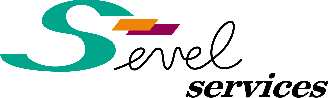 ACCORD D’ENTREPRISERELATIF A LA PROROGATION DES MANDATS DES REPRESENTANTS DU PERSONNEL ELUSAssociation SEVEL SERVICES14 rue  Louis Armand – ZI de Keriven29600 SAINT-MARTIN-DES-CHAMPSAdresse postale : CS 1794229679 MORLAIX CedexEntre les soussignées :L’Association SEVEL SERVICESDont le siège social est situé Rue Louis Armand à SAINT MARTIN DES CHAMPSReprésentée par Agissant en qualité de Directeur Général de l’AssociationD'une part,EtLes organisations syndicales suivantes :CFDTReprésentée par UNSAReprésentée par D'autre part,PréambuleLes dernières élections des représentants des salariés de l’Association SEVEL Services se sont déroulées les 6 et 20 novembre 2014.L’organisation actuelle de la représentation des salariés dans l’Association est la suivante : Un Comité d’Etablissement par agence comportant un effectif suffisantDes délégués du personnel par agenceUn CHSCT par agenceUn Comité Central d’EntrepriseL’antériorité des dernières élections professionnelles implique la mise en œuvre d’élections. Toutefois, d’une part, les récentes dispositions légales actuelles, inhérentes notamment à l’Ordonnance relative à la nouvelle organisation du dialogue social et économique dans l’entreprise et favorisant l’exercice et la valorisation des responsabilités syndicales, sont venues modifier les modalités de représentation des salariés en créant notamment une nouvelle instance et, d’autre part, certains éléments ne sont pas connus en attente de publication de décrets d’application.Dans ce cadre, l’Association et les organisations syndicales ont souhaité prendre le temps d’une réflexion conjointe quant à l’organisation des instances du personnel, impliquant une prorogation des mandats des représentants du personnel. Le présent accord a donc pour objet d’acter cette prorogation et d’en fixer les modalités de mise en œuvre.ARTICLE 1 – Prorogation des mandatsLes parties au présent accord décident, à l’unanimité des organisations syndicales représentatives au sein de l’Association SEVEL Services, de proroger l’ensemble des mandats ci-après désignés jusqu’à la proclamation des résultats des élections de chaque instance et au plus tard le 31 mars 2018 : Les mandats des membres des comités d’établissement, titulaires et suppléants, Les mandats des délégués du personnel des agences de l’Association, titulaires et suppléants.  ARTICLE 2 – Conditions d’applicationLe présent accord entrera en vigueur sous réserve de sa signature à l’unanimité des organisations syndicales représentatives de l’Association SEVEL Services. Une telle signature devra intervenir au plus tard avant le 20 novembre 2017, date d’expiration des mandats concernés.ARTICLE 3 – PublicitéEn application des dispositions légales, la partie la plus diligente déposera le présent avenant en deux exemplaires (un exemplaire papier et une version électronique) à la Direction Départementale du Travail, de l’Emploi et de la Formation Professionnelle de QUIMPER et un exemplaire au greffe du Conseil de Prud’hommes de MORLAIX.Il sera en outre notifié à l’ensemble des organisations syndicales représentatives dans l’Association et non signataires de celui-ci. Enfin, il sera transmis au Comité Central d’Entreprise et affiché sur les panneaux réservés à cet effet.Fait à SAINT MARTIN DES CHAMPS								  Sur 3 pagesEn 5 exemplaires originauxLe 21 septembre 2017La déléguée CFDT,		  Le Directeur Général de l’Association,La déléguée UNSA,ACCORD D’ENTREPRISE RELATIF A LA PROROGATION DES MANDATS DES REPRESENTANTS DU PERSONNEL ELUS 